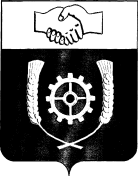      РОССИЙСКАЯ ФЕДЕРАЦИЯ                                АДМИНИСТРАЦИЯ  КЛЯВЛИНСКОГО РАЙОНА        Самарской области        ПОСТАНОВЛЕНИЕ    29.03.2023 г. №159       О внесении изменений в постановление администрации муниципального района Клявлинский от 10.02.2023 г. № 96 «Об утверждении Положения об организации и ведении гражданской обороны на территориимуниципального района Клявлинский»В соответствии с постановлением Правительства Российской Федерации от 26 ноября 2007 года № 804 «Об утверждении Положения о гражданской обороне в Российской Федерации», приказом МЧС России от 14.11.2008 № 687 «Об утверждении Положения об организации и ведении гражданской обороны в муниципальных образованиях и организациях», постановлением Губернатора Самарской области от 29.12.2008 №148 «Об утверждении Положения о гражданской обороне в Самарской области»  администрация муниципального района Клявлинский ПОСТАНОВЛЯЕТ: 1. Внести  в постановление администрации муниципального района Клявлинский от 10.02.2023 г. № 96 «Об утверждении Положения об организации и ведении гражданской обороны на территории муниципального района Клявлинский» следующие изменения:1.1. признать утратившим силу  абзац 6 пункта 3.2.4 Положения «Об утверждении Положения об организации и ведении гражданской обороны на территории муниципального района Клявлинский».  2. Разместить настоящее постановление на официальном сайте администрации муниципального района Клявлинский в информационно-телекоммуникационной сети «Интернет».  3. Контроль за исполнением настоящего постановления оставляю за собой.4. Настоящее постановление вступает в силу со дня его подписания.         Глава муниципального         района Клявлинский                                                               П.Н. КлимашовФедотова И.И.